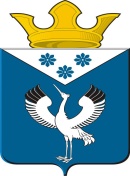 Российская ФедерацияСвердловская областьГлава муниципального образованияБаженовское сельское поселениеПОСТАНОВЛЕНИЕот 30.12.2019 г.с.Баженовское                                                   № 181О внесении изменений в состав контрактной службы Администрации МО Баженовское сельское поселение, утвержденный постановлением Главы муниципального образования Баженовское сельское поселение от 20.01.2014 №5    В соответствии с Федеральным законом от 5 апреля 2013 г. N 44-ФЗ "О контрактной системе в сфере закупок товаров, работ, услуг для обеспечения государственных и муниципальных нужд", Уставом Баженовского сельского поселения, в связи с изменением кадрового состава, ПОСТАНОВЛЯЮ:1. Внести изменения в состав контрактной службы Администрации муниципального образования Баженовское сельское поселение, приложение №2 к постановлению Главы муниципального образования Баженовское сельское поселение от 20.01.2014 №5 изложить в следующей редакции:«Приложение № 2                                                                                                                                 к постановлению Главы                                                                                                                         МО Баженовское сельское поселение                                                                                                   от 20.01.2014 г. № 5 (в ред. от 30.12.2019) Состав Контрактной службы Администрации                                                                        МО Баженовское сельское поселениеРуководитель: - Спирин Сергей Максимович  - Заместитель Главы муниципального образования Баженовского сельского поселения;Работники:- Игнатенко Ангелина Валерьевна – ведущий специалист администрации муниципального образования Баженовское сельское поселение;- Суслова Вера Викторовна - ведущий специалист администрации муниципального образования Баженовское сельское поселение.»2.  Разместить настоящее Постановление на официальном сайте Баженовского сельского поселения в сети Интернет.3.  Контроль за исполнением данного Постановления возложить на заместителя Главы МО по  вопросам ЖКХ Спирина С.М.Глава муниципального образованияБаженовское сельское поселение          _____________________________/ Л.Г.Глухих